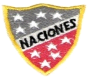  Escuela Particular Las Naciones Nº1973        Avenida Las Naciones 800 MaipúRBD : 25808-3 Fono: 7712401Escuelalasnaciones1973@hotmail.com ENGLISH GUIDE Nº1UNIT 1 “Feelings and Opinions”7TH GRADE Name: ____________________________________________________Date: _______________Simple Present:Este tiempo gramatical se utiliza para hablar de rutinas diarias y en presente.Está presente en 3 formas: Afirmativo, Negativo e interrogativo. 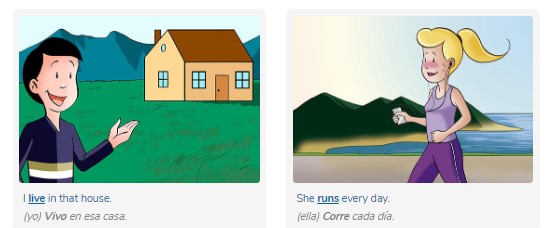 AFFIRMATIVE (afirmativo):En las oraciones afirmativas se mantiene la misma forma del verbo con todos los pronombres, a excepción de he, she e it.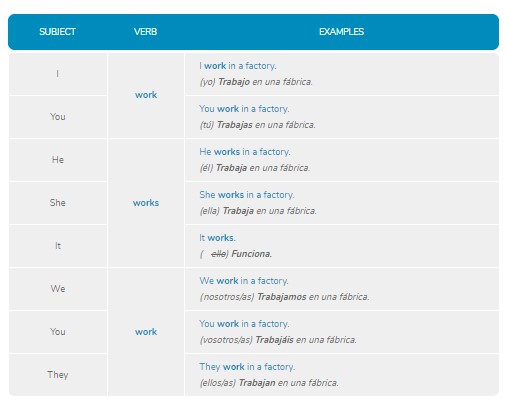 Al verbo de la tercera persona del singular (he/she/it) se le añade una -s o -es dependiendo de su terminación: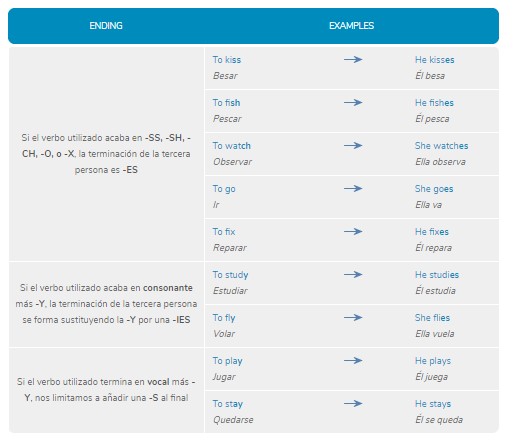 NEGATIVE (negativo):Se añade el verbo auxiliar do seguido de la palabra not entre el sujeto y el verbo principal, aunque para he, she e it se utilizará la forma does seguido de la palabra not.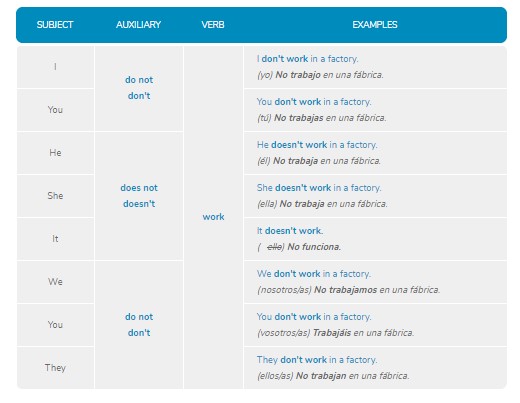 INTERROGATIVE (interrogativa):En la interrogación,  el verbo auxiliar do o does se coloca al inicio de la oración seguido del sujeto y el verbo principal y en algunos casos se añade un complemento.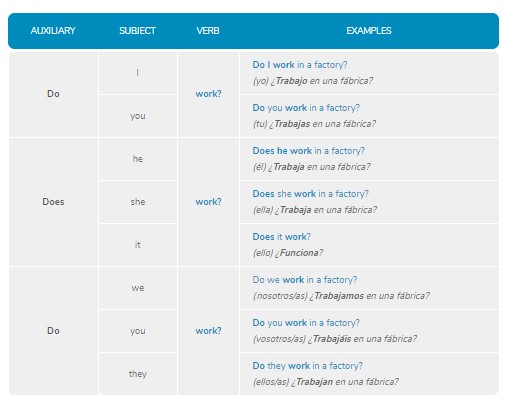 SHORT ANSWERS (respuestas cortas):Las preguntas tienen 2 maneras de responderse, de forma afirmativa YES (si) o de forma negativa NO.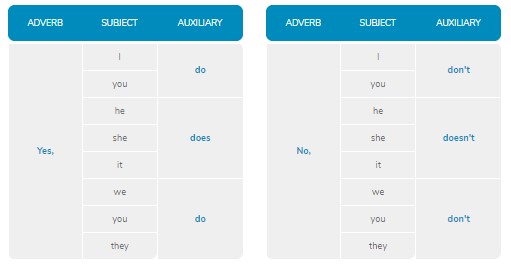 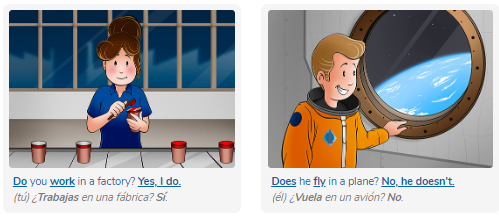 Feeling Verbs(Verbos que expresan sentimiento)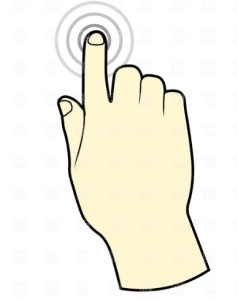 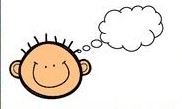 Feel: SentirLook: MirarSound: SonarThink: Pensar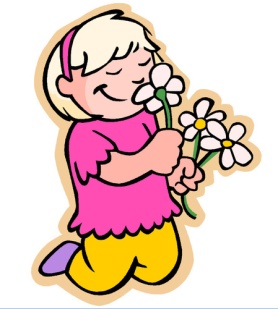 Believe: Creer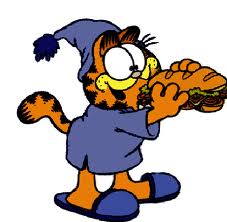 Hear: OirSmell: OlerTaste: SaborearTouch: TocarExercises:1. Completa las siguientes oraciones añadiendo una “s” “es” o “ies” según corresponda.a. She ___________ (play) the guitar with her mother.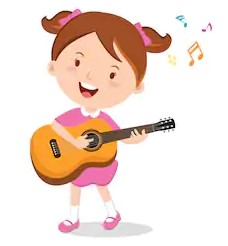 b. I _____________ (wash) the dishes every day.c. We ____________ (learn) English.d. You ____________ (listen) to music on the cellphone.e. He _____________ (read) a book.f. They ____________ (sleep) in the bed.g. It _______________ (run) in the park.2. Completa las siguientes oraciones añadiendo  “DON’T” o “DOESN’T” según corresponda.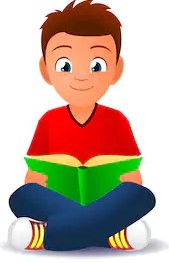 a. She ___________  play the guitar with her mother.b. I _____________ wash the dishes every day.c. We ____________ learn English.d. You ____________ listen to music on the cellphone.e. He _____________ read a book.f. They ____________ sleep in the bed.g. It _______________ run in the park.3. Añade el auxiliar “DO” o “DOES” según corresponda.a. _____________ She play the guitar with her mother?b. _____________ I wash the dishes every day?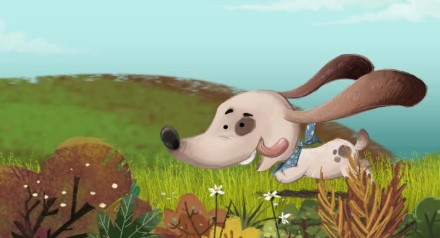 c. _____________ We learn English?d. _____________ You listen to music on the cellphone?e. _____________ He read a book?f. _____________ They sleep in the bed?g. ____________ It run in the park?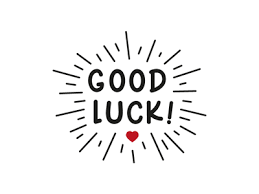 OA14: Escribir, utilizando los pasos del proceso de escritura, de acuerdo a un modelo, recurriendo a herramientas como un diccionario.Contenidos:Grammar (Simple Present)Feeling Verbs